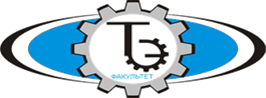 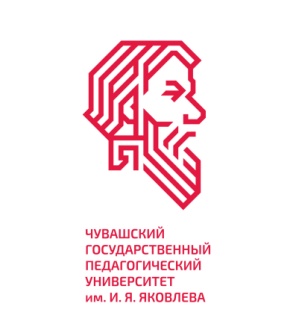 Министерство просвещения Российской Федерации                                                            Министерство образования и молодежной политики Чувашской РеспубликиФедеральное государственное бюджетное образовательное учреждение  высшего образования «Чувашский государственный педагогический университет им. И. Я. Яковлева»ИНФОРМАЦИОННОЕ ПИСЬМО Уважаемые коллеги!Приглашаем вас принять участие во Всероссийской научно-практической конференции с международным участием«Технологическое образование в образовательных организациях: опыт, проблемы, перспективы»(г. Чебоксары, 15 октября 2021 г.)Основные направления работы конференции:- подготовка педагогических кадров по основным образовательным программам разного уровня;- кадровая политика и подготовка кадров в системе СПО;- подготовка менеджеров в сфере образования;- инновационные образовательные технологии в учебном процессе;- развитие творческого потенциала личности обучающегося в процессе обучения.- подготовка кадров швейной промышленности;- подготовка кадров для автотранспортной отрасли и системы профессионального образования.Электронный сборник научных статей по результатам конференции будет размещен в Научной электронной библиотеке http://elibrary.ru (РИНЦ). Формы и условия участия в конференции: К участию в конференции приглашаются российские и зарубежные преподаватели ВУЗов и учреждений профессионального образования, молодые ученые, аспиранты и магистранты, работники научно-исследовательских учреждений, учителя и администрация общеобразовательных школ, методисты, педагоги дополнительного образования, студенты.Участие в конференции допускается в следующих формах:очное – выступление с устным докладом, стендовый доклад, участие в обсуждениях;заочное – опубликование научной статьи. Языки конференции: русский, английский.Организационный взнос с участников конференции не взимается. Расходы на проезд и проживание участниками оплачиваются самостоятельно. Организационный комитет конференции:Федорова Ираида Алексеевна – канд. пед. наук, доцент, декан технолого-экономического факультета.Калинина Лариса Николаевна – канд. пед. наук, доцент, заведующий кафедрой инженерно-педагогических технологий.Афанасьева Ирина Валерьевна – канд. пед. наук, декана по УР и НиИД технолого-экономического факультета.Шеверова Ольга Юрьевна – технический секретарь кафедры ИПТ. Порядок подачи заявок на участие в конференции:Для участия в конференции необходимо в срок до 15 октября 2021 г. представить материалы в оргкомитет на e-mail: kaf-ipt@yandex.ru: - электронную версию научной статьи объемом не менее 4 страниц (приложение 1), - заявку на участие в конференции (приложение 2),- сканированный вариант подписанного собственноручно заявления на обработку персональных данных (приложение 3).Очный этап научно-практической конференции состоится 15 октября 2021 года. Начало в 13.40 в аудитории 101 (5 учебный корпус).Дополнительная информация:Адрес оргкомитета конференции: 428000, Россия, Чувашия, г. Чебоксары, Президентский бульвар, 19Телефон: (8352) 22-23-70e-mail: kaf-ipt@yandex.ruСайт: http://tef.chgpu.edu.ru/ ПРАВИЛА ДЛЯ АВТОРОВМатериалы, не отвечающие предъявляемым требованиям, приниматься к публикации не будут.Требования к оформлению материаловФорма текста: Word for Windows – 95/97/2000. Поля: 2 см со всех сторон. Ориентация: книжная, выравнивание по ширине. Шрифт: размер (кегль) – 14, тип - Times New Roman. Интервал текста: одинарный. Абзацный отступ: 1,0. Страницы не нумеруются. Переносы не допускаются. Рисунки, графики и таблицы должны быть выполнены в программе MS Word или MS Excel и не выходить за параметры страницы. Название и номера рисунков указываются под рисунками, названия и номера таблиц – над таблицами. Формулы выполняются в MS Equation.2.	Название печатается прописными буквами, по центру, без переносов. Ниже строчными буквами Фамилия Имя Отчество автора (ПОЛНОСТЬЮ), email. На следующей строке – ученые звания, должность и место работы каждого автора. Если авторов статьи несколько, то информация предоставляется о каждом авторе. Сокращения не допускаются!3. 	Далее через пробел – аннотация.4.	Ниже через пробел – ключевые слова отделяются друг от друга запятой.5.	Далее через пробел – текст статьи. Ссылки на литературу в квадратных скобках. Статья обязательно должна содержать список литературы.6. Статья автором самостоятельно проверяется на антиплагиат (допустимая оригинальность текста не менее 60%).Образец оформления материалов конференции в приложении 1.В электронном варианте каждая статья должна быть в отдельном файле. В имени файла укажите фамилию первого автора и название города. Автор может участвовать не более чем в 3-х докладах, число авторов не должно превышать 3-х человек. Статьи публикуются в авторской редакции.___________________________________________________________________________________________________________________________________________________________Приложение 1Образец оформления материалов по конференции формированиЕ технологической культуры обучающихся в сИСТЕМЕ современного образованияНикитин Геннадий Андреевич, nikitings@yandex.ruканд. пед. наук, доцент, профессор кафедры инженерно-педагогических технологий технолого-экономического факультета Чувашского государственного педагогического университета им. И.Я. Яковлева, г. ЧебоксарыАннотация. Проблема формирования у обучающихся технологической культуры является актуальной в контексте глобальной науки и инноваций педагогических систем. Этноэстетический подход к процессу в рамках «довузовской – вузовской – послевузовской подготовки» обучающихся, выдвигаемые идеи об интеграции этнических ценностей в единое образовательное пространство выступают важным методологическим и теоретическим обоснованием совершенствования данной системы в структуре современного образования.Ключевые слова: технология, культура, этноэстетический подход, эстетика, инновации.Текст Текст Текст ТекстТекст Текст Текст Текст Текст Текст Текст Текст Текст Текст Текст Текст Текст Текст Текст Текст [1, С.12].Список литературы1. Кузнецов, В. В. Введение в профессионально-педагогическую специальность : учеб. и практикум для вузов / В. В. Кузнецов. – 3-е изд., испр. и доп. – Москва : Юрайт, 2017. – 175 с.2. Лернер, П. С. Проектный метод в технологической подготовке школьников. – URL: http://www.bim-bad.ru/biblioteka/article_full.php?aid=1184.3. Никитин, Г. А. Этноэстетика в практике формирования технологической культуры учащихся: учеб. пособие / Г.А. Никитин. – Чебоксары : Чуваш. гос. пед. ун-т, 2011.4. Русская народная одежда : ист.-этногр. очерки / Ин-т этнологии и антропологии РАН ; отв. ред. В. А. Липинская. – Москва : Индрик, 2011. – 775 с., 60 л. цв. ил.: ил.	Приложение 2.Заявка на участие в конференции«Технологическое образование в образовательных организациях: опыт, проблемы, перспективы» 15 октября 2021 г.Приложение 3.ЗАЯВЛЕНИЕ 
о согласие на обработку персональных данных Я, _______________________________________________________________,(ФИО)даю свое согласие Чувашскому государственному педагогическому университету им. И.Я. Яковлева на обработку моих персональных данных, относящихся исключительно к перечисленным категориям персональных данных: фамилия, имя, отчество; место учебы/ работы, электронный адрес на использование персональных данных исключительно в целях формирования электронного сборника статей.Настоящее согласие предоставляется мной на осуществление действий в отношении моих персональных данных, которые необходимы для достижения указанных выше целей, в соответствии с действующим законодательством Российской Федерации.                                                                                      Подпись ___________                                                                                                 Дата ______Фамилия Имя ОтчествоМесто работыДолжностьУченая степеньЗваниеФорма участия  Номер мобильного телефона Электронная почта